ПАСПОРТ ИЗДЕЛИЯ
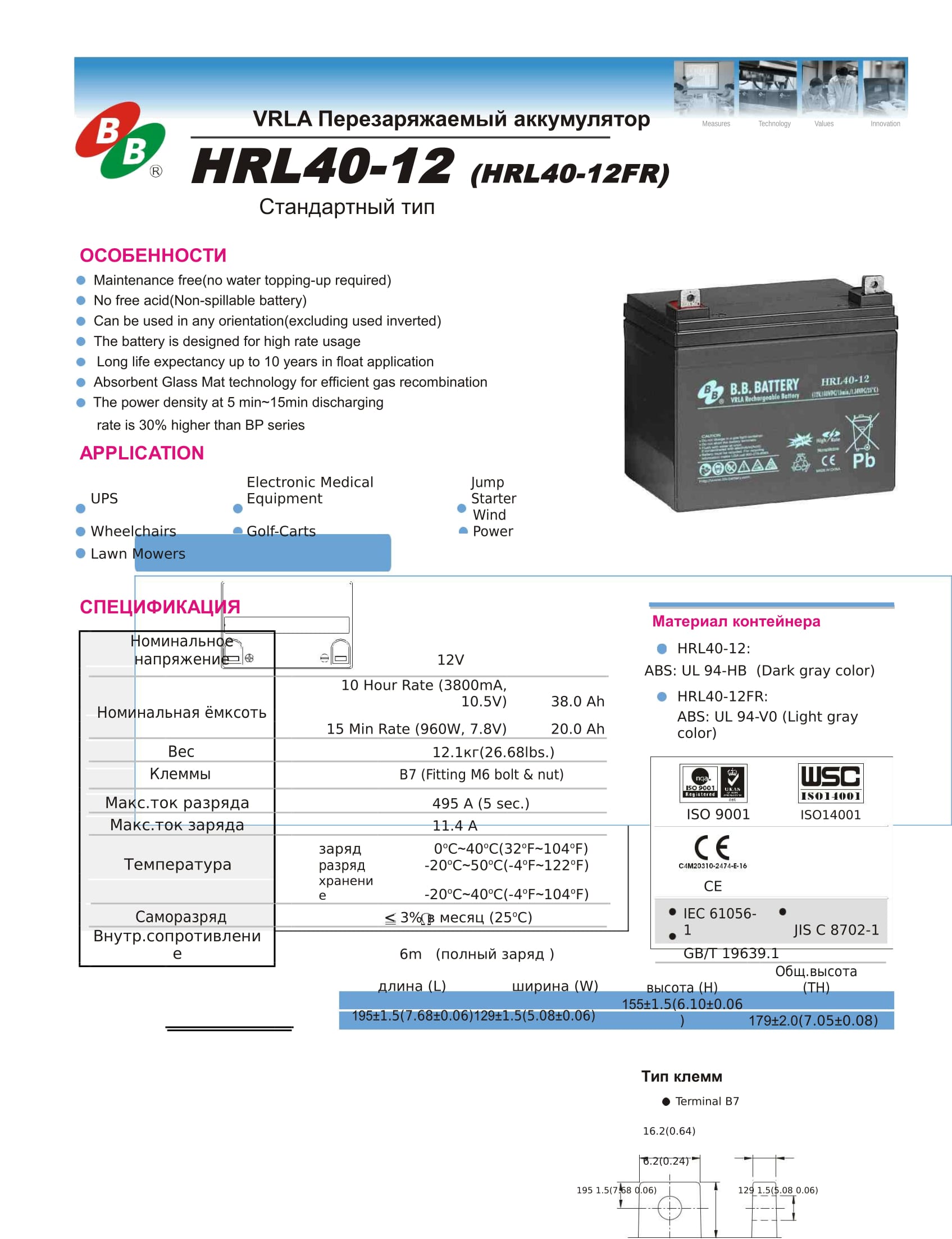 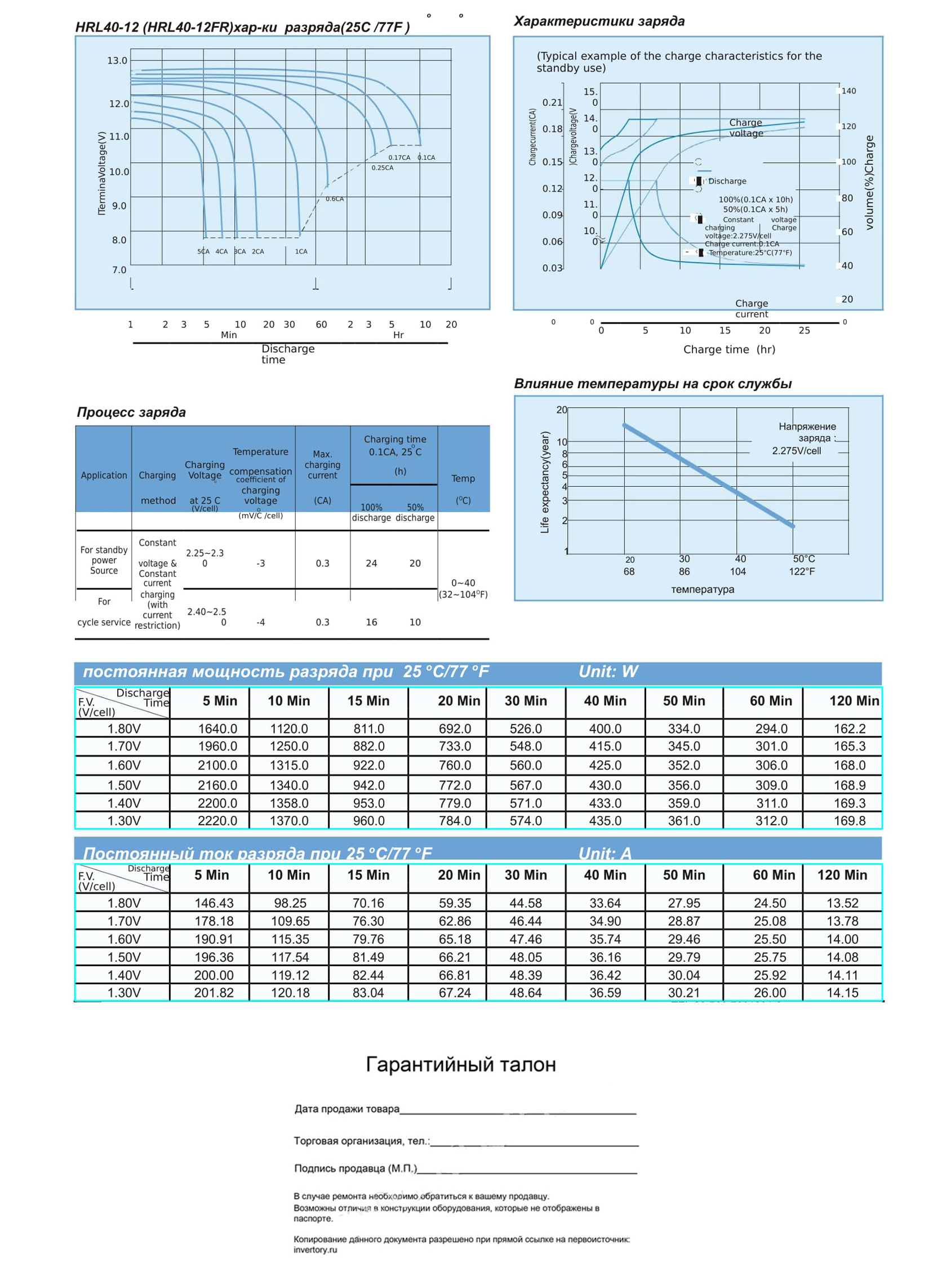 